Воронеж. Обзор рынка жилой недвижимости за февраль 2014 годаДля целей информационного обеспечения процедуры оценки квартир в городе Воронеже специалисты компании «ИнвестОценка» подготовили обзор рынка жилой недвижимости за февраль 2014 года.Информация для написания настоящего обзора получена на основании мониторинга специализированных источников, посвященных рынку недвижимости города Воронежа, в том числе: электронные базы недвижимости, печатные и электронные СМИ, базы данных риэлтерских агентств Воронежа, собственная статистика компании «ИнвестОценка». В качестве объектов для исследования были отобраны только объекты – квартиры (одно-, двух- и трех-, 4-х и более комнатные) и не рассматриваются комнаты и доли. В выборке участвуют только «уникальные» (не повторяющиеся) предложения.В целях анализа ценовой динамики используется средневзвешенная цена предложения. Расчет средних цен за              1 кв. м общей площади ведется без учета элитных объектов.Все расчеты выполнены в соответствии с методологией Главного аналитика Российской Гильдии Риэлторов Стерника Г. М.Таблица 1. Основные показатели рынка предложения жилой недвижимости (квартир) Воронежа на конец февраля 2014 годаИсточник: ИнвестОценкаПредложениеПо итогам февраля 2014 года объём предложения жилой недвижимости Воронежа сократился к январю почти на 25% до 4 045 объектов (в основном за счет сокращения предложения вторички, более чем в 1,5 раза). В результате в общей структуре предложение вторичек и новостроек практически сравнялось (51% и 49% соответственно). Лидером среди районов остается Коминтерновский район (47% совокупного предложения). Предложение одно- и двухкомнатных квартир составляет более 2/3 совокупного предложения, 48% совокупного предложения составляют квартиры в кирпичных домах. Предложение квартир в современных домах выросло до 80%.Рисунок 1. Структура предложения квартир Воронежа на конец февраля 2014г., %Источник: ИнвестОценкаСпросСреди основных мотивов приобретения квартиры традиционно выделяют: улучшение жилищных условий, последующую сдачу в аренду и инвестиции. При сравнении спроса на первичном и вторичном рынке, главным определяющим фактором является цена. При прочих равных покупатели отдадут предпочтение готовому жилью. При этом основная доля воронежцев предпочитает покупку новостроек в кирпичных и монолитно-кирпичных домах современного типа. Наибольшим спросом пользуются одно- и двухкомнатные квартиры эконом-класса, как наиболее ликвидные и недорогие. Среди районов наиболее востребована недвижимость в Коминтерновском (в первую очередь, в Северном микрорайоне) и Советском районах города. Чаще всего воронежцы предпочитают не переезжать в другие районы, а покупать квартиры в том же районе, где живут.Основное внимание покупателей при рассмотрении жилья в качестве объекта инвестирования уделяется местоположению объекта, удобству планировки, качеству строительства и репутации компании-застройщика, а также перспективам развития социально-бытовой инфраструктуры района расположения.Ценовая ситуацияЗа февраль средневзвешенная удельная цена предложения квартир квартир в Воронеже поднялась почти на 0,90%, составив на конец месяца 47 811 руб./кв. м (47 386 руб./кв. м на конец января). В целом по рынку поступательный рост цен продолжился. Наибольшая динамика роста цен в зависимости от количества комнат в феврале зафиксирована по одно-, а также 4-х и более комнатным квартирам (+0,84% и +1,77% соответственно). Зафиксирован рост цен на квартиры в сталинках (+2,83%), монолитной и монолит-кирпичной постройки (+3,08%). Максимальный рост цен отмечен на квартиры на левом берегу города в Железнодорожном и Левобережном районах (+4,51% и +4,95% соответственно).Рост в сегменте новостроек по итогам января составил +6,15%, в то время как цены на вторичку снизились на 2,28%, что объясняется, главным образом, структурными изменениями (соответственно ростом доли дорогого и дешевого предложения).Рисунок 2. Средняя удельная цена предложения квартир Воронежа на конец февраля 2014г., руб.Источник: ИнвестОценкаВыводы и прогнозыОбъем предложения жилья в Воронеже соответствует платежеспособному спросу. Небольшое превалирование спроса над предложением касается, в основном, ликвидного жилья эконом-класса.Рисунок 3. Динамика цен предложения квартир Воронежа за февраль 2012г. – февраль 2014г. 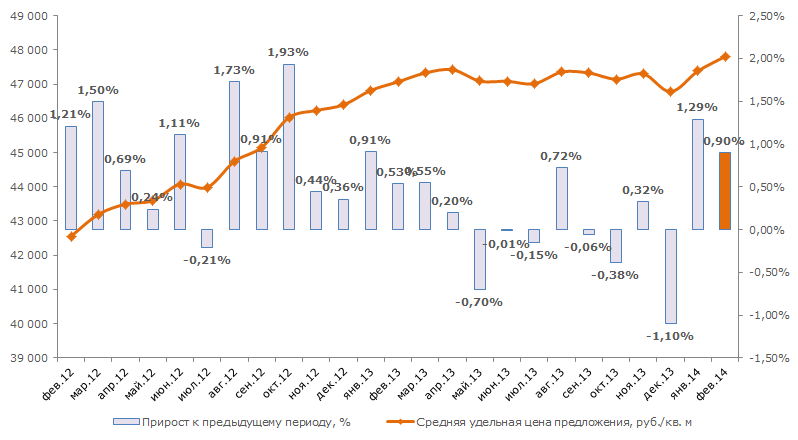 Источник: ИнвестОценкаЗа февраль средневзвешенная удельная цена предложения квартир выросла на 0,90%, составив 47 811 руб./кв. м. Таблица 2. Дискретная пространственно-параметрическая модель рынка предложения жилой недвижимости (квартир) Воронежа на конец февраля 2014 годаИсточник: ИнвестОценкаЗаявление об ограничении ответственностиИнформация, содержащаяся в настоящем Обзоре, основана на достоверных, по мнению компании ИнвестОценка, данных. Несмотря на все предпринятые меры обеспечить достоверность содержащейся в Обзоре информации, компания ИнвестОценка не может гарантировать того, что в нем отсутствуют фактические неточности. Информация, содержащаяся в Обзоре, не может служить основанием для привлечения компании ИнвестОценка к юридической ответственности.Все права защищены. Настоящий Обзор подготовлен на основании результатов собственных исследований компании ИнвестОценка для ее клиентов исключительно в информационных целях. Содержание Обзора является собственностью компании ИнвестОценка. Ни одна из частей настоящего Обзора не может быть воспроизведена или передана ни в какой форме и никакими средствами без ссылки на компанию ИнвестОценка. При перепечатке и цитировании материалов Обзора ссылка на компанию ИнвестОценка обязательна.     Компания ИнвестОценка оставляет за собой право корректировать и обновлять данные настоящего Обзора в любое время и по своему усмотрению без уведомления.По всем вопросам, а также с пожеланиями и комментариями вы можете обращаться:по телефонам: +7 (473) 232-25-01, +7 (473) 253-12-53;по электронной почте: info-vrn@investocenka.ru. Основные показатели февраль2014Прирост к прошлому месяцу, руб./кв. мПрирост к прошлому месяцу, %Средняя удельная цена предложения жилья в среднем по городу47 8114250,90%Общее количество экспонируемых объектов, шт.4 045-1 001-24,75%Средняя удельная цена предложения жилья по новизнеВторичка47 759-1 089-2,28%Новостройки47 8652 9426,15%Средняя удельная цена предложения жилья по количеству комнатОднокомнатные квартиры49 9084180,84%Двухкомнатные квартиры46 8571460,31%Трехкомнатные квартиры45 5701090,24%4-х и более комнатные квартиры44 4887891,77%Средняя удельная цена предложения жилья по районам городаЦентральный район51 484-2 611-5,07%Коминтерновский район47 0668001,70%Ленинский район51 298-1 392-2,71%Советский район47 8519802,05%Железнодорожный район45 7932 0644,51%Левобережный район47 2012 3364,95%Средняя удельная цена предложения жилья по типажу зданияСталинка48 3231 3692,83%Хрущевка46 7203480,74%Брежневка46 9121680,36%Чешка47 9795031,05%Современная47 9012710,57%Средняя удельная цена предложения жилья по материалу стенКирпичный48 663-166-0,34%Монолитный и монолитно-кирпичный46 9311 4473,08%Панельный47 1258031,70%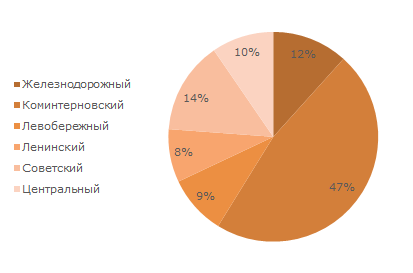 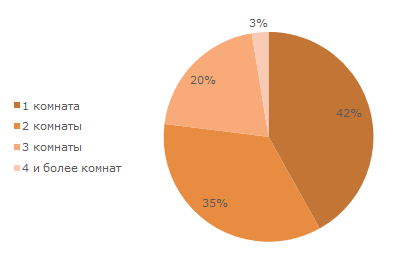 по районампо количеству комнат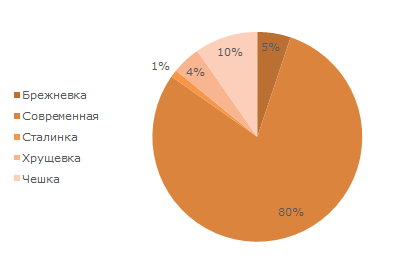 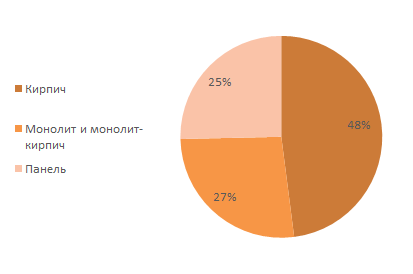 по типажу по материалу стен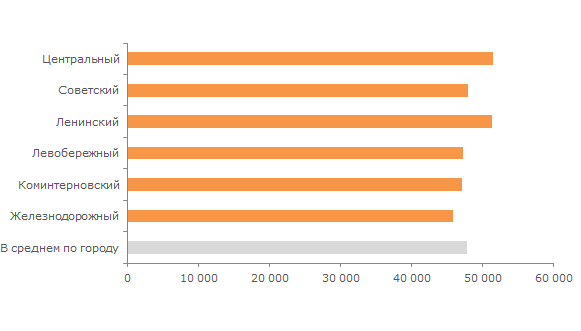 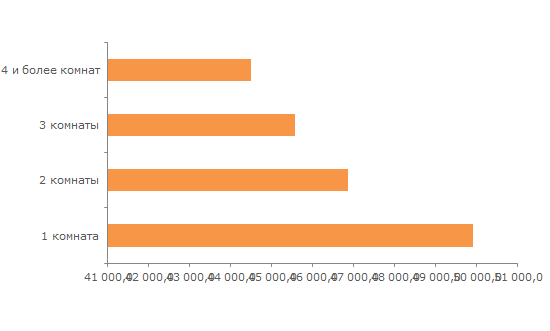 по районампо количеству комнат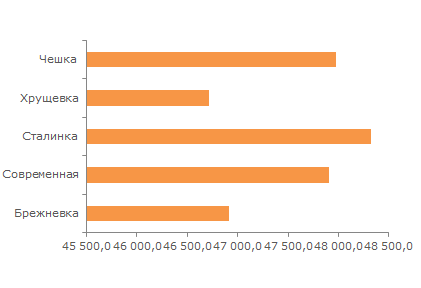 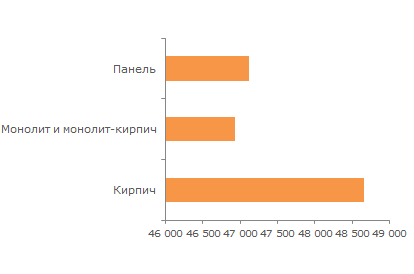 по типажу по материалу стенКлассификационный признакХарактеристикаКоличество экспонируемых объектов, шт.Средняя удельная цена предложения, руб./кв.мСреднеквадратическое отклонение, руб./кв.мМинимум, руб./кв.мМедиана, руб./кв.мМода, руб./кв.мМаксимум, руб./кв.мПогрешностьПогрешностьКлассификационный признакХарактеристикаКоличество экспонируемых объектов, шт.Средняя удельная цена предложения, руб./кв.мСреднеквадратическое отклонение, руб./кв.мМинимум, руб./кв.мМедиана, руб./кв.мМода, руб./кв.мМаксимум, руб./кв.мруб./кв.м%В среднем по городуВ среднем4 04547 810,95 761,730 158,747 188,350 000,067 894,6181,20,4%Количество комнат1 комната1 69549 907,85 308,431 967,249 593,550 000,067 894,6258,00,5%Количество комнат2 комнаты1 41846 857,05 666,030 158,745 751,150 000,067 547,7301,00,6%Количество комнат3 комнаты82845 569,55 423,131 582,544 415,250 000,067 073,2377,20,8%Количество комнат4 и более комнат10444 487,76 111,232 024,841 608,246 610,265 000,01 204,32,7%Районы расположенияЖелезнодорожный47245 792,65 950,431 967,244 350,050 000,066 129,0548,41,2%Районы расположенияКоминтерновский1 90747 066,45 281,431 410,346 511,650 000,067 391,3241,90,5%Районы расположенияЛевобережный37147 200,85 734,430 158,746 910,850 000,067 894,6596,21,3%Районы расположенияЛенинский33151 297,75 847,134 574,551 500,050 000,067 073,2643,71,3%Районы расположенияСоветский57747 851,35 527,931 582,547 090,950 000,067 547,7460,71,0%Районы расположенияЦентральный38751 483,95 943,337 000,050 899,750 000,067 114,1605,01,2%Материал стенКирпич1 94048 663,56 210,330 158,748 120,850 000,067 547,7282,10,6%Материал стенМонолит и монолит-кирпич1 08046 930,85 872,331 967,246 296,349 786,967 894,6357,50,8%Материал стенПанель1 02547 124,74 673,633 962,346 900,050 000,066 250,0292,10,6%НовизнаВторичка2 06147 758,75 572,130 158,747 384,650 000,067 894,6245,50,5%НовизнаНовостройки1 98447 865,25 960,031 410,347 058,850 000,067 894,6267,70,6%ТипажиБрежневка20846 912,44 950,633 103,446 858,650 000,066 129,0688,21,5%ТипажиСовременная3 22047 901,45 920,931 410,347 009,250 000,067 894,6208,70,4%ТипажиСталинка4648 322,86 883,430 158,748 333,348 333,367 096,82 052,24,2%ТипажиХрущевка17846 719,75 363,134 090,945 973,350 000,067 114,1806,21,7%ТипажиЧешка39347 979,24 882,331 582,548 429,350 000,064 122,0493,21,0%